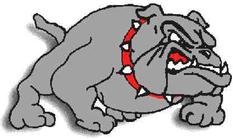 Dear Future 8th Grader,“Reading is to the mind, as exercise is to the body.” – Joseph AddisonReading consistently over the summer is crucial to developing lifelong readers.  During the summer months, it is very important to continue reading to keep your mind active and ready for school in September.   Attached you will find your summer reading assignments. The 8th grade ELA teachers expect all incoming students to read Counting by 7’s by Holly Goldberg Sloan, and to turn in quality work when they return from summer break.   Also, students will be required to take an AR (Accelerated Reader) quiz during one of their first visits to the library.   Assignments and books are due back on or before FRIDAY, September 8th.  Completion of these assignments will have an impact on your first semester literacy grade and the return of the book is mandatory.  If you lose, damage, or misplace the book, you will be responsible for replacing it.  Also, please be sure to visit the Chicopee Public Library over the summer.  They have wonderful reading programs and incentives.  Happy reading and have a great summer!We look forward to seeing you in September.Sincerely,The 8th grade ELA teachers       “Failure is NOT an Option”